Tim Mustermann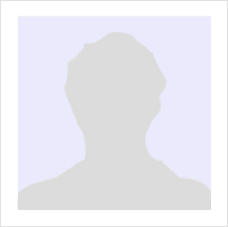 Anschrift:								Musterweg 77, 12130 StadtE-Mail Adresse:						tim.muster@gmail.comTelefonnummer:						+49 176 6934443Geburtsort:							MusterhausenGeburtsdatum:						01.01.1990Familienstand: 						ledigBildungsweg10/2010 – 08/2014				Muster-Abschluss in Muster-Studienfach										Muster-Hochschule (Stadt, Länderkürzel)Schwerpunkte: Muster-Studienschwerpunkte09/2003 – 06/2010				Muster-Abschluss Sekundarstufe										Musterschule (Stadt, Länderkürzel)Abschlussnote (0,0)Praxiserfahrungseit 12/2013						Werkstudent im Muster-Bereich										Muster-Unternehmen (Stadt, Länderkürzel)Projektmanagement im Social Media MarketingContent-Ideen entwickeln und Umsetzug steuernSuchmaschienenoptimierung (Onpage)07/2012 – 12/2012				Praktikum im Muster-Bereich										Muster-Unternehmen (Stadt, Länderkürzel)Assistenz in der Markteinführung eines neuen Produktes im britischen MarktMarktrecherchen zur InternationalisierungKundenbetreuung per Telefon und Email06/2011 – 05/2012				Nebenjob im Muster-Bereich										Muster-Unternehmen (Stadt, Länderkürzel)Durchführung von Marketing KampagnenPflege von DatenbankenWeiterbildung04/2012 – 07/2012				Kurs zum Thema Kommunikation										Muster-Organisation (Stadt, Länderkürzel)Umfang: 12 Wochen mit je 2,5 Wochenstunden10/2012							Seminar im Online Marketing										Muster-Organisation (Stadt, Länderkürzel)Weitere KenntnisseSprachen:							Deutsch – Muttersprache									Englisch – fließend in Wort und SchriftSoftware:							MS Powerpoint, MS Word – sehr gut									MS Excel – gut									Adobe Photoshop –  GrundkenntnisseSonstige:							Führerscheinklasse BAuslandserfahrung06/2010 – 09/2010				Work & Travel USA										Disney World (Orlando, FL)Tim MustermannMusterstadt, den 01.01.2014